Reforms to strengthen and improve behavioral health care for adults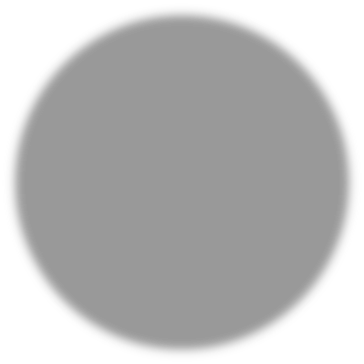 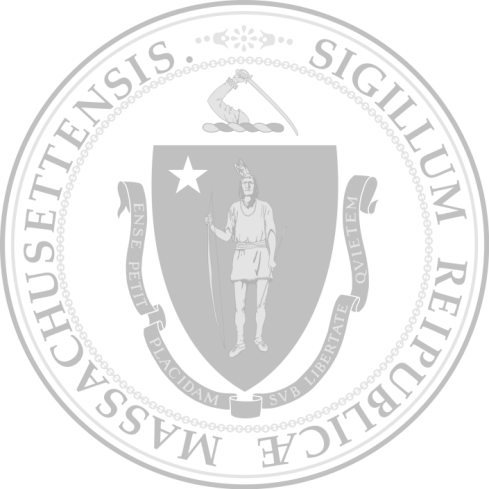 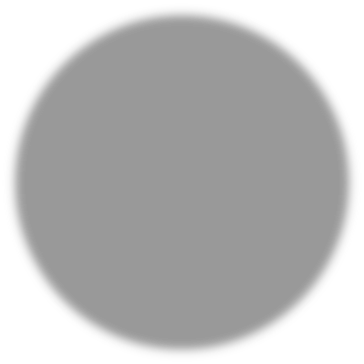 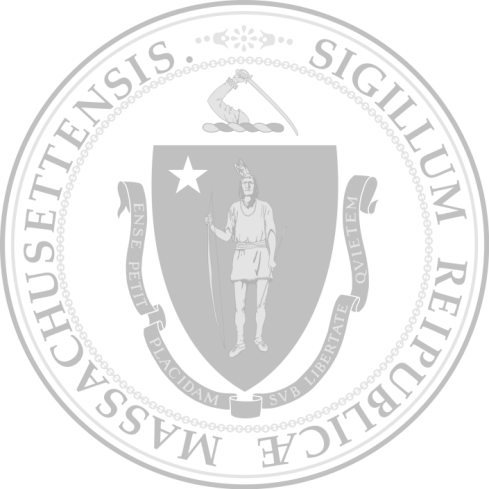 Executive Office of Health & Human ServicesNovember 3, 2017ContextIt is a priority of the Baker-Polito administration to strengthen and reform the behavioral health system in the Commonwealth.The scale of the challenge is significant.One in 5 adults will experience mental illness in their lifetime.One in 10 children will experience a behavioral health condition.Four of the 10 leading causes of disability in the US are mental disorders.Persons with serious mental illness have a life expectancy of 53 years on average, 25 years younger than life expectancy for the general population.▫ For those who also have addictions, life expectancy is 35 years younger than for the general population.Behind the statistics are very real people and their families struggling to navigate a complex, often fragmented system.The Executive Office of Health and Human Services (EOHHS) is committed to supporting individuals who need mental health or addiction treatment and their families.This document describes upcoming reforms to strengthen behavioral health services and support programs for adults in MassHealth and the Department of Mental Health (DMH).We are strengthening treatment and supports for individuals with behavioral health needs by:Making significant investments in the behavioral health systemOver $600 million in new funding from Fiscal Year 2016-2020 to address treatment gaps (e.g., ED boarding) and to increase service ratesSignificant expansion of capacity for addiction treatmentImproving care coordination and health outcomes for MassHealth members with serious mental illness and/or addiction treatment needs through the creation of Behavioral Health Community Partners (BH CP), launching in June 2018Provides enhanced care coordination and navigation across all aspects of care – physical, behavioral, disability, social servicesRestructuring and strengthening the Department of Mental Health’s Adult Community Clinical Services (ACCS) program (formerly known as CBFS) starting in July 2018services through BH CP and ACCS	for members with complex needs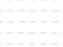 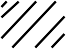 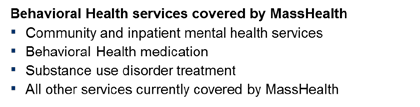 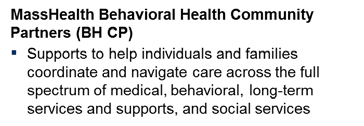 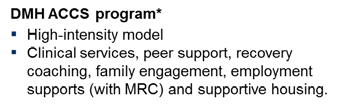 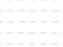 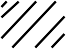 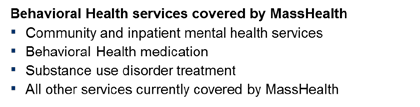 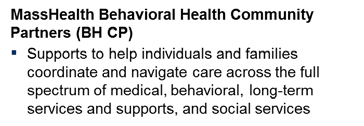 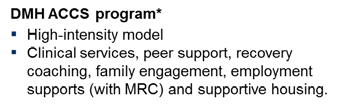 *DMH continues to operate its other programs such as PACT, Clubhouse services, etc.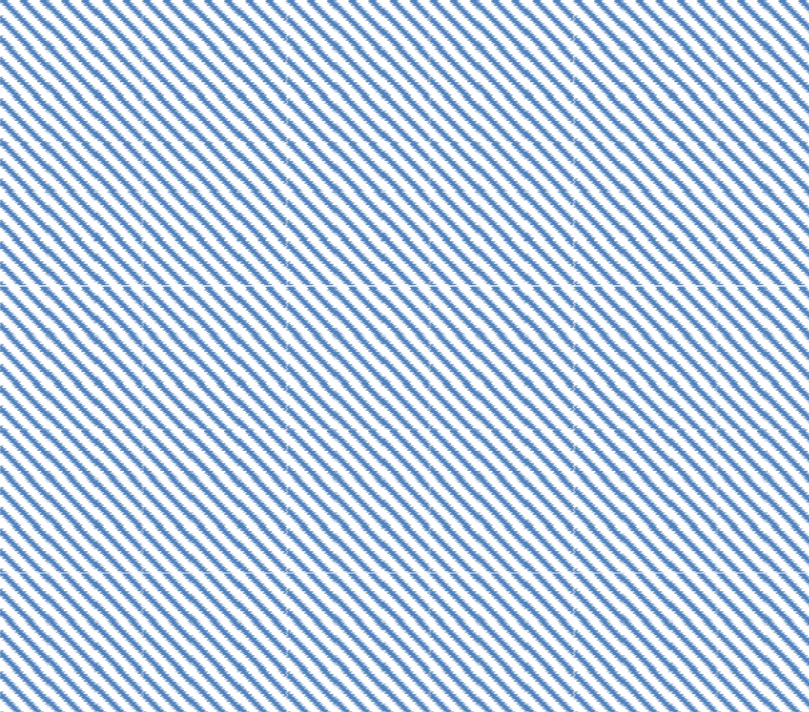 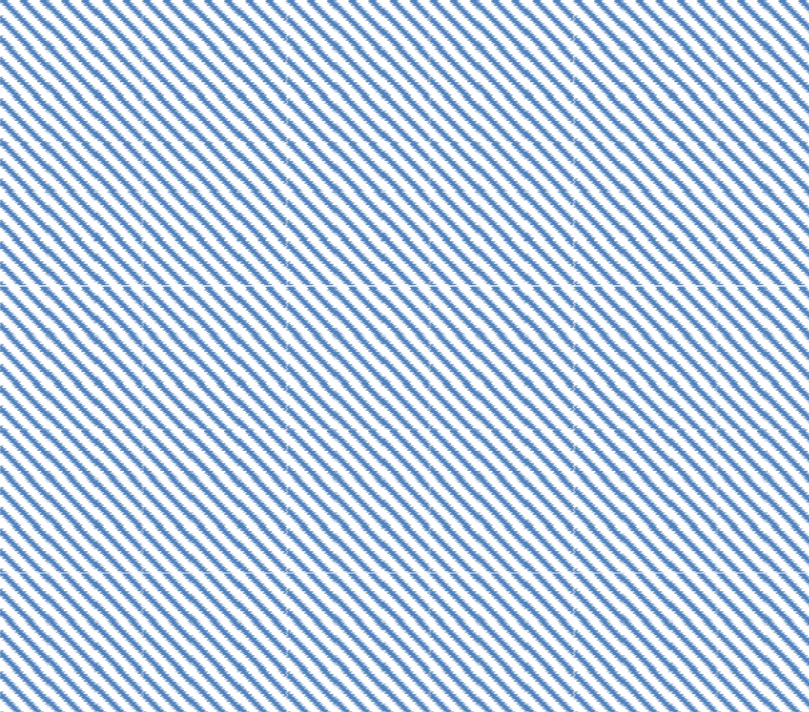 ** One Care and Senior Care Options (SCO) members are not eligible for BH CP supports but receive similar supports through	3One Care or SCO.If I am…A MassHealth member in a managed care plan (MCO) or accountable care plan (ACO)How do I access MassHealth behavioral health services?MassHealth covers a broad set of mental health and addiction treatment servicesMembers can receive services from a range of providers in their plan’s networkPCC Plan members access all MassHealth behavioral healthIf I need additional behavioral health support and care coordination?Your health plan or ACO may offer you enhanced care coordination and navigation through a Behavioral Health Community Partner (BH CP)PCC Plan members are not eligible for the BH CP programIf I need even more support?Your health plan, accountable care plan or providersservices through MBHP, ahealth plan specifically for behavioral health servicesMembers with MassHealth and Medicare can enroll in a One Care or Senior Care Options (SCO) plan, which offer extra behavioral health benefits and care coordinationMBHP provides care	  management support for members with complex needsOne Care and SCO provide extra support and care coordination for members who need itMembers in DMH’s ACCS who are not enrolled in One Care/SCO can get support from a BH CPmay refer you to DMH for additional services, e.g. clubhouses, case management.Your DMH case manager or provider can help you get connected with the right set of services at MassHealth and other state agencies* Individuals do not have to be enrolled in MassHealth to be eligible for DMH services.	|	4Behavioral Health Community Partners (BH CPs) are community behavioral health organizations with experience providing services and supports to MassHealth members with serious mental illness and/or addiction.The BH CP care team may include Registered Nurses, licensed BH clinicians, social workers, community health workers, care coordinators, peer support specialists and recovery coaches.The BH CP care team will:Conduct active outreach and engage eligible members in their health care;Assess the member’s physical and behavioral needs, long term services and support (LTSS) needs and social services needs and work with the member to develop and maintain a care plan to address those needs;Coordinate care (together with the member’s ACO), helping the member connect to theirhealth care providers (including PCPs, BH providers, LTSS providers*, and other specialists) and to navigate the health care system;Provide health and wellness coaching and support the member transitioning betweenhealth care settingsProvide counsel on options for care, including information and assistance in accessing existing community resources and social services;Coordinate with other state agencies and their programs, such as DMH’s ACCS program.A BH CP will not:Restrict member choice of servicesPerform prior authorization activities*If a member has both complex BH needs and complex LTSS needs, they will receive all CP supports through the BH CP and will notbe enrolled in an LTSS CP	|	5adult members and family members navigate and coordinate careEligible memberBehavioral Health Community Partner (BH CP)What the BH CP is doing:Actively outreach and engage individual/ families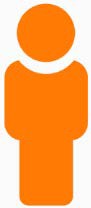 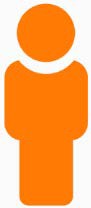 Assess needs, provide options and refer to servicesCoordinate with individual and providers to develop and maintain a care planHelp navigate medical, behavioral health, disability, social servicesMassHealth contracts with Accountable Care Organizations (ACOs) and Managed Care Organizations (MCOs) to help manage care. ACOs and MCOs are required to work with BH CPsMassHealth adult members are enrolled in a BH CPMassHealth members are eligible for BH CP services if they are:Enrolled in an Accountable Care Organization (ACO) or managed care plan (MCO)Among ~35,000 of the most complex MassHealth members with serious mentalillness (e.g., schizophrenia) and/or addiction treatment needsMassHealth identifies members who are eligible for BH CP; ACOs, MCOs and providers may identify additional members as potentially eligibleMembers who are identified as eligible for both BH CP and LTSS CP supportswill receive all CP services from the BH CPMembers can ask their ACO or MCO if they are eligible for BH CP supportsIn addition, all MassHealth members who are in DMH’s ACCS program are eligible for BH CP services, unless they are enrolled in One Care or SCO*Members will continue to receive supports from a BH CP even after they are no longer in need of ACCS services and have transitioned to other servicesEligible members will be assigned to a BH CP in the member’s areaMembers have the right to request a different BH CP in their area or may opt out of the program at any timeOnce a member is identified as eligible for BH CP, the member’s ACO or MCO will have 30 days to ensure they are enrolled in a BH CP, unless the member opts outcare management and behavioral health services through One CareOne Care is an integrated care option for members ages 21 to 64 (at the time of enrollment) who have both MassHealth and Medicare (“dual eligibles”).One Care plans cover all Medicare and MassHealth benefits, including primary, acute, and specialty care, behavioral health, prescription drugs, dental and vision services, and additional community support benefits, at no cost to the member.Every member gets a Care Team that will work with them to create a Personal Care Plan to address their individual health and support needs and goals.One Care covers the same continuum of behavioral health services members in MCOs, ACOs, and the PCC Plan receive (mental health services, addiction treatment).One Care also covers additional behavioral health services (peer supports, including Certified Peer Counselors).All One Care members get a care coordinator (or a clinical care manager for members with complex BH needs) to help them get the benefits and services that are right for them.Members with BH needs can also choose a Long-Term Supports (LTS) Coordinator from a Recovery Learning Community (RLC). LTS Coordinators can help members learn about and connect to resources and services in their community to support their wellness, independence, and recovery goals.One Care plans and Care Teams will coordinate with state agencies (including DMH) for members who get services (such as ACCS) from them.Members age 65+ with Medicare and MassHealth can access enhanced care management and behavioral health services through Senior Care Options (SCO)SCO is a health plan option specially designed for seniors. SCO serves individuals who are age 65 and older and who have either MassHealth Standard or both MassHealth Standard and Medicare (“dual eligibles”).SCO plans cover Medicare and MassHealth benefits, including primary, acute, and specialty care, behavioral health, prescription drugs, dental and vision services, and additional community support benefits, at no cost to the member.SCO covers virtually all of the behavioral health services available to members in MCOs, ACOs, and the PCC Plan (mental health services, addiction treatment).SCO plans are required to assure that all of a member’s needs, including behavioral health needs, are addressed in a fully coordinated and integrated manner.Every member gets a Care Team that includes a Geriatric Services Support Coordinator (GSSC). That team works with each member to create a Personal Care Plan to address their individual physical health, behavioral health and long-term services and supports goals.SCO plans and Care Teams are required to coordinate with state agencies (including DMH), social service agencies, community organizations, and federal agencies to assure that members needs are being addressed in a holistic manner.Key features of the redesigned ACCS program (formerly known as CBFS):Clinical IntegrationRequire services that are clinically focused and anchored with an integrated team that provides clinical coverage 24/7/365.Partner with MassHealth’s BH CP and One Care programs to integrate clients’ mental health care with their other health care needs (primary and specialty care, hospital, long-term services and supports, etc.).Align assessment and treatment planning activities; focus on improved healthcare outcomes.Individualized CareRequire family focus and emphasize role of peer supports.Be responsive to the treatment needs for individuals with co-occurring addiction treatment needs through the inclusion of a licensed substance abuse counselor and recovery coach in the integrated team models.Adjust to meet changing needs across the adult life span, with specific attention to young adults andpersons who are aging in place.Focus on Achieving Greater Self-SufficiencyIntegrate services with Mass Rehab Commission (MRC) and other available employment resources to achieve higher rates of job placement and education completion.Provide continuity as enrollees transition into other levels of care.what are the enrollment criteria?The Department of Mental Health (DMH) service delivery system is accessed throughapplication to DMH.DMH services are prioritized to meet the needs of adults living with the most serious mental illnesses and significant functional impairments.Applicant must meet the need for a service provided by DMH; these services are often outside those covered through other health insurance programs (public and private) and require approval by DMH.Adults (18 and older) may be authorized for ACCS services if they meet criteria outlined below.Adults (18 and older) may be authorized for ACCS services if they meet DMH’s clinical criteria and demonstrate the need for intensive clinical services to safely and successfully engage in community living.Examples of demonstrated need include, but are not limited to: high rates of psychiatric inpatient admission, poor self-care, or loss of housing.IMPLEMENTATION TIMELINEThe BH CP program will begin June 1, 2018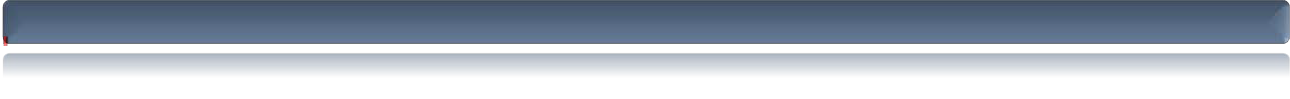 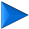 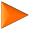 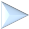 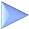 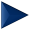 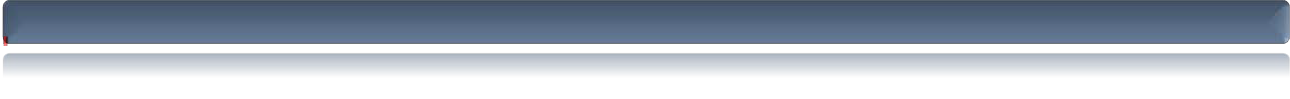 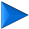 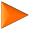 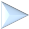 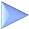 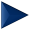 MassHealth’s ACO program will goDMH’s new ACCS program will begin018EOHHS will hold a public hearing for the ACCS rate regulation on November 27, 2017EOHHS will host bimonthly stakeholder meetings on an ongoing basis and will issue additional communications throughout implementation.Appendix:	Full list of CPs Selected for Contract Negotiation#BidderConsortium EntitiesAffiliated Partners (Partnership Name, if applicable)Region: Service Area1South Shore Mental Health Center,Inc.N/ASpectrum Health Systems, Inc.Greater Boston: Quincy2Boston Health Care for the Homeless Program, Inc.N/ABay Cove Human Services, Inc.Boston Public Health CommissionBoston Rescue Mission, Inc.Casa Esperanza, Inc.Pine Street Inn, Inc.St. Francis HouseVictory Programs, Inc.Vietnam Veterans Workshop, Inc.Greater Boston: Boston Primary3Community Counseling of BristolCounty, Inc.N/AN/ASouthern: Attleboro, BrocktonTaunton4Southeast Community Partnership, LLCSouth Shore Mental Health Center, Inc.Gosnold, Inc.FCP, Inc. dba Family ContinuitySouthern: Attleboro, Barnstable, Brockton, Fall River, Falmouth, Nantucket, New Bedford, Oak Bluffs, Orleans, Plymouth, Taunton, Wareham5Stanley Street Treatment and Resources, Inc.N/AGreater New Bedford Community Health Center, Inc.HealthFirst Family Care Center, Inc.Fellowship Health Resources, Inc.Southern: Attleboro, Barnstable,Fall River, Falmouth, New Bedford, Oak Bluffs, Orleans, Taunton, Wareham6Northeast Behavioral HealthCorporation, dba Lahey Behavioral Health ServicesN/AN/ANorthern: Beverly, GloucesterHaverill, Lawrence, Lowell, Lynn, Malden, Salem, Woburn7Lowell Community Health Center, Inc.N/ALowell House, Inc.Mental Health Association of Greater Lowell, Inc.Northern: Lowell8The Bridge of Central Massachusetts, Inc.N/ACentral Community Health Partnership/BHAlternatives Unlimited, Inc.LUK, Inc.Venture Community ServicesCentral: Athol, Framingham Gardner-Fitchburg, Southbridge, Worcester9Community Healthlink, Inc.N/AN/ACentral: Gardner-Fitchburg,Worcester10Behavioral Health Network, Inc.N/AN/AWestern: Holyoke, Springfield,Westfield11The Brien Center for Mental Healthand Substance Abuse Services, Inc.N/AN/AWestern: Adams, Pittsfield#BidderConsortium EntitiesAffiliated Partners (Partnership Name, if applicable)Region: Service Area12Innovative Care Partners, LLCCenter for Human Development, Inc. (CHD)Gandara Mental Health Center, Inc.ServiceNet, Inc.N/AWestern: Adams, Greenfield, Holyoke, Northampton, Pittsfield, Springfield, Westfield13High Point Treatment Center, Inc.N/ABrockton Area Multi Services, Inc. (BAMSI)Bay State Community Services, Inc.Child & Family Services, Inc.Duffy Health CenterSteppingstone, Inc.Greater Boston: Quincy13High Point Treatment Center, Inc.N/ABrockton Area Multi Services, Inc. (BAMSI)Bay State Community Services, Inc.Child & Family Services, Inc.Duffy Health CenterSteppingstone, Inc.Southern: Attleboro, Barnstable, Brockton, Fall River, Falmouth, New Bedford, Orleans, Plymouth, Taunton, Wareham14Eliot Community Human Services, Inc.N/AN/AGreater Boston: Revere, Somerville14Eliot Community Human Services, Inc.N/AN/ANorthern: Beverly, Gloucester, Lowell, Lynn, Malden, Salem,Woburn14Eliot Community Human Services, Inc.N/AN/ACentral: Framingham, Waltham15Riverside Community Care, Inc.N/ABrookline Community Mental Health Center, Inc.The Dimock Center, Inc.The Edinburg Center, Inc.Lynn Community Health Center, Inc.North Suffolk Mental Health Association, Inc.Upham's Corner Health CenterGreater Boston: Boston Primary, Revere, Somerville, Quincy15Riverside Community Care, Inc.N/ABrookline Community Mental Health Center, Inc.The Dimock Center, Inc.The Edinburg Center, Inc.Lynn Community Health Center, Inc.North Suffolk Mental Health Association, Inc.Upham's Corner Health CenterNorthern: Lowell, Lynn, Malden, Woburn15Riverside Community Care, Inc.N/ABrookline Community Mental Health Center, Inc.The Dimock Center, Inc.The Edinburg Center, Inc.Lynn Community Health Center, Inc.North Suffolk Mental Health Association, Inc.Upham's Corner Health CenterCentral: Framingham, Southbridge, Waltham16Eastern Massachusetts Community Partners, LLCVinfen CorporationBay Cove Human Services, Inc.Bridgewell, Inc.N/AGreater Boston: Boston Primary, Revere,Somerville, Quincy16Eastern Massachusetts Community Partners, LLCVinfen CorporationBay Cove Human Services, Inc.Bridgewell, Inc.N/ANorthern: Haverill, Lawrence, Lowell, Lynn,Malden, Salem16Eastern Massachusetts Community Partners, LLCVinfen CorporationBay Cove Human Services, Inc.Bridgewell, Inc.N/ASouthern: Attleboro, Barnstable,Brockton, Fall River, Falmouth, Nantucket, New Bedford, Oak Bluffs, Orleans, Plymouth,Taunton, Wareham17Clinical Support Options, Inc.N/AN/ACentral: Athol17Clinical Support Options, Inc.N/AN/AWestern: Adams, Greenfield,Northampton, Pittsfield18Behavioral Health Partners of Metrowest, LLCAdvocates, Inc.South Middlesex Opportunity CouncilSpectrum Health Systems, Inc.Wayside Youth and Family SupportFamily Continuity (FCP), Inc.Northern: Beverly, Gloucester, Haverill, Lawrence, Lowell, Lynn, Malden, Salem, Woburn18Behavioral Health Partners of Metrowest, LLCAdvocates, Inc.South Middlesex Opportunity CouncilSpectrum Health Systems, Inc.Wayside Youth and Family SupportFamily Continuity (FCP), Inc.Central: Athol, Framingham, Gardner-Fitchburg, Southbridge, Waltham, Worcester